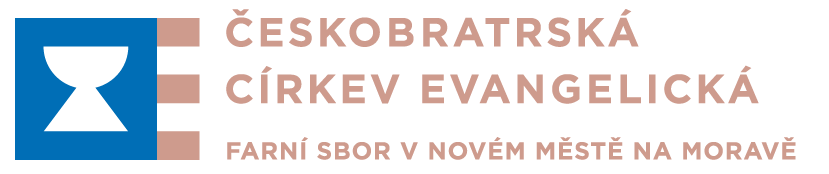 zve v rámci Střední generace 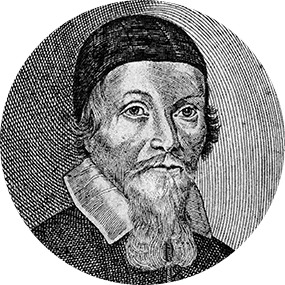 na přednášku u příležitosti 350. výročí od smrtiJan Amos KomenskýKterak uniknout z labyrintů světa a nalézt skutečný ráj srdce. O odkazu učitele národů a biskupa jednoty bratrské člověku 21. stoletípřednášet budeDavid LoulaPresbyternaevangelického kostela v Novém Městě n.M.úterý 19. května 2020 19.30